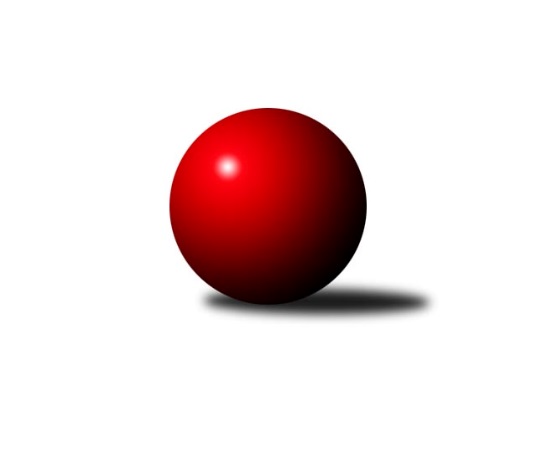 Č.4Ročník 2021/2022	22.10.2021Nejlepšího výkonu v tomto kole: 2638 dosáhlo družstvo: TJ Fezko Strakonice AOP Strakonice a Písek 2021/2022Výsledky 4. kolaSouhrnný přehled výsledků:TJ Blatná D	- TJ Sokol Písek B	6:2	2398:2205	8.5:3.5	20.10.TJ Fezko Strakonice A	- TJ Fezko Strakonice B	8:0	2638:2189	11.0:1.0	22.10.Tabulka družstev:	1.	TJ Fezko Strakonice A	3	3	0	0	19.0 : 5.0 	27.0 : 9.0 	 2530	6	2.	TJ Fezko Strakonice B	4	3	0	1	16.0 : 16.0 	21.5 : 26.5 	 2237	6	3.	TJ Blatná D	3	1	0	2	11.0 : 13.0 	17.0 : 19.0 	 2335	2	4.	TJ Sokol Písek B	3	1	0	2	11.0 : 13.0 	16.0 : 20.0 	 2177	2	5.	TJ Fezko Strakonice C	3	0	0	3	7.0 : 17.0 	14.5 : 21.5 	 2110	0Podrobné výsledky kola:	 TJ Blatná D	2398	6:2	2205	TJ Sokol Písek B	Bohuslava Říhová	 	 190 	 209 		399 	 1:1 	 409 	 	204 	 205		Pavel Sitter	Ondřej Skolek	 	 189 	 200 		389 	 2:0 	 265 	 	142 	 123		Jiří Votýpka	Jaroslav Pýcha	 	 223 	 230 		453 	 2:0 	 393 	 	197 	 196		Iva Švejcarová	Karel Koubek	 	 218 	 208 		426 	 1:1 	 415 	 	205 	 210		Martina Bendasová	František Nesveda	 	 196 	 201 		397 	 2:0 	 355 	 	156 	 199		Olga Procházková	Josef Kohout	 	 198 	 136 		334 	 0.5:1.5 	 368 	 	198 	 170		Miroslav Procházkarozhodčí: KoubekNejlepší výkon utkání: 453 - Jaroslav Pýcha	 TJ Fezko Strakonice A	2638	8:0	2189	TJ Fezko Strakonice B	Richard Zelinka	 	 248 	 233 		481 	 2:0 	 346 	 	177 	 169		Jaroslav Holfeld	Petr Švec	 	 210 	 207 		417 	 1:1 	 378 	 	213 	 165		Adriana Němcová	Hana Kyrianová	 	 214 	 211 		425 	 2:0 	 282 	 	124 	 158		Marcela Kalesová	Pavel Poklop	 	 197 	 207 		404 	 2:0 	 379 	 	181 	 198		David Trobl	Martin Krajčo	 	 227 	 223 		450 	 2:0 	 422 	 	203 	 219		Jiří Linhart	Václav Valhoda	 	 241 	 220 		461 	 2:0 	 382 	 	203 	 179		Milada Pirožekovározhodčí: ValhodaNejlepší výkon utkání: 481 - Richard ZelinkaPořadí jednotlivců:	jméno hráče	družstvo	celkem	plné	dorážka	chyby	poměr kuž.	Maximum	1.	Karel Filek 	TJ Fezko Strakonice A	456.00	308.5	147.5	3.5	2/2	(471)	2.	Martin Krajčo 	TJ Fezko Strakonice A	439.50	305.5	134.0	6.0	2/2	(450)	3.	Zdeněk Valdman 	TJ Fezko Strakonice A	428.50	306.0	122.5	5.5	2/2	(432)	4.	Jaroslav Pýcha 	TJ Blatná D	424.50	291.5	133.0	10.0	2/2	(453)	5.	Petr Švec 	TJ Fezko Strakonice A	423.00	309.0	114.0	14.0	2/2	(429)	6.	Karel Koubek 	TJ Blatná D	421.50	292.8	128.8	8.3	2/2	(426)	7.	Václav Kalous 	TJ Fezko Strakonice B	403.67	281.0	122.7	6.3	1/1	(429)	8.	Marie Lukešová 	TJ Sokol Písek B	403.00	274.0	129.0	4.0	2/3	(427)	9.	Hana Kyrianová 	TJ Fezko Strakonice A	400.50	282.0	118.5	10.3	2/2	(425)	10.	Pavel Poklop 	TJ Fezko Strakonice A	396.75	278.3	118.5	11.3	2/2	(404)	11.	František Nesveda 	TJ Blatná D	393.00	274.0	119.0	11.5	2/2	(397)	12.	Libor Hejpetr 	TJ Fezko Strakonice B	392.67	271.3	121.3	11.7	1/1	(420)	13.	Karel Palán 	TJ Fezko Strakonice C	390.25	267.0	123.3	7.5	2/2	(416)	14.	Jiří Linhart 	TJ Fezko Strakonice B	386.50	271.0	115.5	11.3	1/1	(422)	15.	Martina Bendasová 	TJ Sokol Písek B	385.67	284.7	101.0	13.0	3/3	(415)	16.	Pavel Sitter 	TJ Sokol Písek B	383.00	266.0	117.0	9.7	3/3	(409)	17.	Ondřej Skolek 	TJ Blatná D	381.50	271.0	110.5	12.0	2/2	(389)	18.	Adriana Němcová 	TJ Fezko Strakonice B	378.00	281.0	97.0	14.0	1/1	(378)	19.	David Trobl 	TJ Fezko Strakonice B	376.50	271.8	104.8	12.8	1/1	(425)	20.	Josef Kohout 	TJ Blatná D	374.75	271.0	103.8	14.5	2/2	(405)	21.	Jiří Maťátko 	TJ Fezko Strakonice C	372.75	255.3	117.5	8.8	2/2	(409)	22.	Miroslav Kocour 	TJ Fezko Strakonice C	369.75	265.3	104.5	11.5	2/2	(400)	23.	Matyáš Hejpetr 	TJ Fezko Strakonice B	368.67	276.0	92.7	15.3	1/1	(380)	24.	Iva Švejcarová 	TJ Sokol Písek B	366.50	260.0	106.5	11.5	2/3	(393)	25.	Miroslav Procházka 	TJ Sokol Písek B	356.67	264.0	92.7	12.3	3/3	(373)	26.	Milada Pirožeková 	TJ Fezko Strakonice B	348.75	267.0	81.8	18.5	1/1	(382)	27.	Vladimír Falc 	TJ Fezko Strakonice C	348.00	255.0	93.0	15.3	2/2	(389)	28.	Jaroslav Holfeld 	TJ Fezko Strakonice B	346.00	256.0	90.0	16.0	1/1	(346)	29.	Olga Procházková 	TJ Sokol Písek B	339.00	253.0	86.0	15.0	3/3	(355)	30.	Zdeněk Zárybnický 	TJ Fezko Strakonice C	321.50	237.0	84.5	17.0	2/2	(326)	31.	Josef Herzig 	TJ Fezko Strakonice C	299.00	235.5	63.5	24.5	2/2	(304)	32.	Marcela Kalesová 	TJ Fezko Strakonice B	282.00	229.0	53.0	36.0	1/1	(282)		Richard Zelinka 	TJ Fezko Strakonice A	481.00	310.0	171.0	7.0	1/2	(481)		Josef Navrátil 	TJ Blatná D	407.00	286.0	121.0	10.0	1/2	(407)		Petra Prýmasová 	TJ Blatná D	407.00	297.0	110.0	8.0	1/2	(407)		Bohuslava Říhová 	TJ Blatná D	395.50	291.0	104.5	14.5	1/2	(399)		Václav Valhoda 	TJ Fezko Strakonice A	387.50	268.5	119.0	11.5	1/2	(461)		Zlatuše Hofmanová 	TJ Sokol Písek B	334.00	239.0	95.0	10.0	1/3	(334)		Zuzana Koubová 	TJ Fezko Strakonice C	327.50	238.5	89.0	19.0	1/2	(355)		Eva Konzalová 	TJ Blatná D	300.00	228.0	72.0	24.0	1/2	(300)		Jiří Votýpka 	TJ Sokol Písek B	265.00	198.0	67.0	31.0	1/3	(265)Sportovně technické informace:Starty náhradníků:registrační číslo	jméno a příjmení 	datum startu 	družstvo	číslo startu
Hráči dopsaní na soupisku:registrační číslo	jméno a příjmení 	datum startu 	družstvo	Program dalšího kola:5. kolo27.10.2021	st	16:00	TJ Fezko Strakonice C - TJ Blatná D	27.10.2021	st	17:00	TJ Sokol Písek B - TJ Fezko Strakonice A				TJ Fezko Strakonice B - -- volný los --	Nejlepší šestka kola - absolutněNejlepší šestka kola - absolutněNejlepší šestka kola - absolutněNejlepší šestka kola - absolutněNejlepší šestka kola - dle průměru kuželenNejlepší šestka kola - dle průměru kuželenNejlepší šestka kola - dle průměru kuželenNejlepší šestka kola - dle průměru kuželenNejlepší šestka kola - dle průměru kuželenPočetJménoNázev týmuVýkonPočetJménoNázev týmuPrůměr (%)Výkon1xRichard ZelinkaFezko A4811xRichard ZelinkaFezko A121.744811xVáclav ValhodaFezko A4611xVáclav ValhodaFezko A116.684612xJaroslav PýchaBlatná D4533xMartin KrajčoFezko A113.94503xMartin KrajčoFezko A4501xJaroslav PýchaBlatná D112.284533xKarel KoubekBlatná D4262xHana KyrianováFezko A107.574252xHana KyrianováFezko A4251xJiří LinhartFezko B106.81422